ПОЛОЖЕНИЕо проведении XIV Районного многожанрового детского фестиваля «Искры творчества» Указом Президента Российской Федерации 2022 год объявлен Годом культурного наследия народов России. XIV Районный детский фестиваль «Искры творчества» проводится в соответствии с Указом и  посвящен знаменательным датам: 100-летию образования ЯАССР, 30-летию АК «АЛРОСА», 65-летию треста «Якуталмаз», 55-летию г. Удачного. 	1. Общие положения.Настоящее Положение определяет цели, задачи, виды творчества, сроки проведения XIV Районного детского фестиваля «Искры творчества» (далее Фестиваль) и условия участия в нём. Учредители Фестиваля: КСК АК «АЛРОСА» (ПАО), МКУ «Межпоселенческое управление культуры» МО «Мирнинский район», Администрация МО «Город Удачный».Организатор Фестиваля: Творческое объединение «Кристалл» Удачнинского отделения КСК АК «АЛРОСА» (ПАО), МКУ «Межпоселенческое управление культуры» МО «Мирнинский район».Общее руководство Фестивалем осуществляет оргкомитет, состоящий из представителей организаций-учредителей.Фестиваль проводится в оффлайн и онлайн форматах. 2.  Цель.Пропаганда и популяризация детского самодеятельного творчества. 3. Задачи. 3.1. Выявление и поощрение одаренных в области художественного творчества детей – отдельных исполнителей и лучших детских коллективов КДУ и образовательных учреждений Мирнинского района, стимулирование их творческого роста;3.2. Предоставление возможности демонстрации творческих достижений детей – отдельных исполнителей и детских коллективов КДУ и образовательных учреждений Мирнинского района на конкурсной основе;3.3. Стимулирование процессов самосовершенствования, повышение мастерства педагогов и учителей КДУ и образовательных учреждений Мирнинского района, развивающих детское самодеятельное творчество.4. Сроки проведения.4.1. Февраль - апрель 2022 года. 4.2. С 15 февраля по 1 марта 2022 года (в рабочее время и рабочие дни), осуществляется прием заявок установленного образца (Приложение № 1) на участие в конкурсных программах Фестиваля;4.3. За неделю до даты проведения конкурсной программы по видам творчества осуществляется приём:- квитанций об оплате за участие в конкурсной программе Фестиваля;- видеороликов конкурсных работ (при участии в Фестивале в онлайн режиме) 4.4. Даты проведения Конкурсных программ и мероприятий Фестиваля:4.5. В рамках участия в Конкурсных программах Фестиваля проводятся следующие мероприятия:- мастер-классы от опытных специалистов, работающих в данном жанре;- экскурсии по достопримечательным местам г. Удачного.4.6. 23 апреля в 15 часов – Церемония награждения. Гала-концерт Фестиваля (концертный зал ТО «Кристалл») с прямой трансляцией в Instagram @tokristall.4.7. 27 апреля -  опубликование итогов Фестиваля в Instagram @tokristall, на странице администрации города – @udachny_adm, на странице Межпоселенческого управления культуры – @mku_muk.5.  Участники.5.1. К участию в конкурсной программе Фестиваля приглашаются дети (отдельные исполнители и коллективы) возрастной категории 7-13 лет, развивающие свои умения и талант в видах творчества:Вокальное творчество (в жанрах: академический, эстрадный, народный, в т.ч. фольклор);Хореография (в жанрах: классический, эстрадный, народный);Театральное творчество (театрализованные действа, обряды, кукольные и теневые театры и т.п.);Художественное слово (поэзия, проза);Цирковое творчество (в жанрах: жонгляж, пластика, игра с хула-хупами, воздушная гимнастика, клоунада и т.п.)Театры мод;Авторское видео (видеоролик); Авторские произведения (стихи, рассказы, песни и т.п.  – т.е. произведения в любом жанре творчества собственного сочинения).5.2.  В коллективах художественной самодеятельности допускается участие исполнителей другого возраста, но не более 20 % от общего количества участников.6.  Условия участия.6.1. К участию в конкурсных программах Фестиваля допускаются участники, предоставившие заявку установленного образца (Приложение № 1), творческую работу (в том числе видео) и оплатившие конкурсный взнос:солисты (участники) – 335 руб.;коллективы – 170 руб. с человека. 6.2. Прием заявок, квитанций об оплате осуществляется специалистом ТО «Кристалл» по номеру телефона +7 924 566 5125 (Тelegram) или на e-mail:  DianovaEA@alrosa.ru6.3. Оплата взносов осуществляется в кассе ТО «Кристалл» Удачнинского отделения КСК АК «АЛРОСА», либо в мобильном приложении «Единая карта клиента КСК»: Мобильное приложение «Единая карта клиента КСК можно загрузить по QR-кодам:  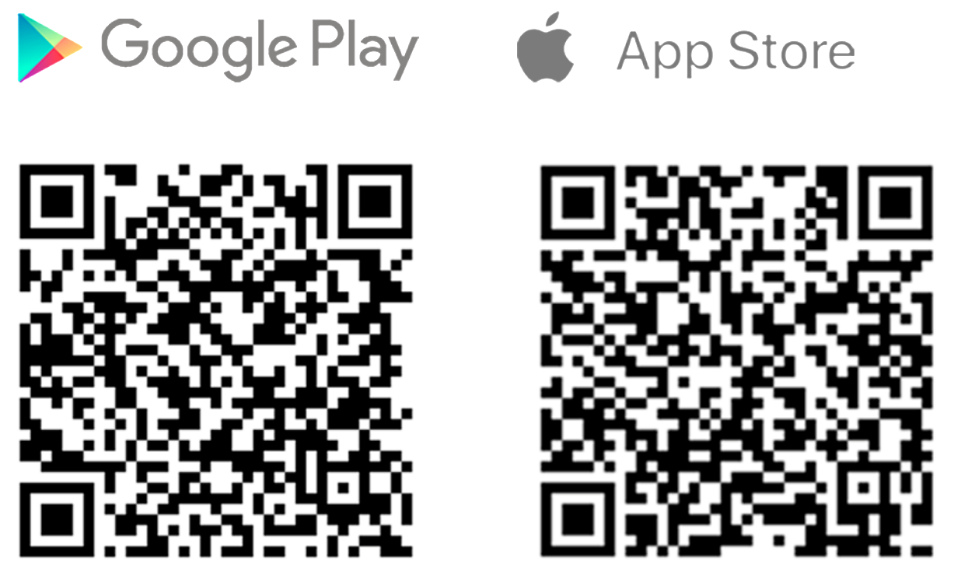 6.4.  Участие в Фестивале иногородних коллективов и солистов (транспортные расходы, расходы на проживание, питание и др.) организуется за счет направляющей организации.7. Требования к конкурсным работам.7.1. К участию в конкурсной программе Фестиваля принимаются работы (в том числе видео), соответствующие видам творчества и тематике Фестиваля.  7.2. Продолжительность конкурсной работы (в том числе видеороликов) в видах творчества «Вокал», «Хореография», «Художественное слово», «Цирковое творчество», «Художественное слово», «Театр мод», «Авторское видео», «Авторские произведения» – не более 4-х минут, «Театральное творчество» - не менее 15 и не более 30 минут. 8. Подведение итогов и награждение.8.1. Конкурсные работы оценивает жюри Фестиваля, в составе которого компетентные специалисты в области культуры Мирнинского района, РС(Я).8.2. По итогам конкурса выявляются победители (I II III места) в каждом виде творчества и в категориях: солисты (отдельные исполнители), коллективы художественной самодеятельности.8.3. Критерии оценки конкурсных работ:«Вокальное творчество»: - соответствие репертуара тематике Фестиваля и заявленным требованиям к возрасту исполнителя;- художественная ценность исполняемого произведения;- исполнительское мастерство: выразительность и эмоциональность; - чистота музыкальной интонации; - дикционная культура; - сценическая постановка (драматургия, образ, пластика, сценическое движение, сценический костюм, использование мультимедиа-технологий, световое решение и др.;);- хронометраж.«Хореография»: - соответствие репертуара тематике Фестиваля и заявленным требованиям к возрасту исполнителя;- соответствие движений выбранному танцевальному стилю (направлению);- синхронность, музыкальность;- артистизм;- соответствие движений эстетическим нормам, манеры;- макияж, прическа, костюм;- сценическая постановка (драматургия, образ, сценический костюм, использование мультимедиа-технологий, световое решение и др.;);- хронометраж.«Художественное слово»: - соответствие репертуара тематике Фестиваля и заявленным требованиям к возрасту исполнителя;- художественная ценность, этичность текста;- исполнительское мастерство, выразительность и эмоциональность; - артистизм;- дикционная культура; - соблюдение орфоэпических законов и логики речи;- сценическая постановка (драматургия, образ, пластика, сценическое движение, сценический костюм, использование мультимедиа-технологий, световое решение и др.;)- хронометраж.«Театральное творчество»: - соответствие репертуара тематике Фестиваля и заявленным требованиям к возрасту исполнителя; - художественная ценность и этичность текстов;- актёрское мастерство, артистизм;- соблюдение орфоэпических законов и логики речи- дикционная культура; -  драматургия, оригинальность сценария;- сценическая постановка (драматургия, образ, пластика, сценическое движение, сценический костюм, грим, использование мультимедиа-технологий, световое решение и др.;);- хронометраж.«Цирковое творчество»:- соответствие репертуара тематике Фестиваля и заявленным требованиям к возрасту исполнителя, - композиционное решение;- наличие, сложность, качество выполнения трюков; - артистизм;- синхронность (только для коллективов);- сценическая постановка (драматургия, образ, пластика, сценическое движение, сценический костюм, использование мультимедиа-технологий, световое решение и др.;);- хронометраж. «Театр мод»:- соответствие содержания тематике Фестиваля и заявленным требованиям к возрасту исполнителя;- соответствие коллекции возрасту участников;- композиционное решение показа коллекции;- новаторство в использовании материалов при подготовке коллекции;- стилевая выдержанность; - артистизм, исполнительское мастерство моделей;- хронометраж. «Авторское видео»: - соответствие тематике Фестиваля и заявленным требованиям к возрасту исполнителя;- оригинальность сценария видео работы;- техническое качество видео работы;- хронометраж.«Авторские произведения»: - соответствие тематике Фестиваля и заявленным требованиям к возрасту исполнителя; - художественная ценность представленного произведения;- исполнительское мастерство автора (выразительность и эмоциональность); - хронометраж.8.5. Победителям Фестиваля – обладателям I, II, III мест (в каждом виде творчества) –  вручаются Дипломы, всем участникам Фестиваля – Сертификаты участника. Руководителям, подготовивших конкурсантов -  Благодарственные письма.8.6. Жюри коллегиальным решением (по наибольшему количеству баллов среди участников) присуждает «Гран-при Фестиваля», который может быть присвоен как коллективу, так и отдельному исполнителю.  				КОНТАКТНЫЕ ДАННЫЕ  Адрес: 678188, Республика Саха (Якутия), Мирнинский р-н, г. Удачный, УО КСК АК «АЛРОСА» (ПАО), Общественный центр, ТО «Кристалл»Справки по телефону: 99 000 (после ответа оператора) 7-54-81, +7 924 566 5125Приложение № 1 к Положению о проведении XIV районного детского заочного фестиваля «Искры творчества»ЗАЯВКАна участие в XIV Районном детском фестивале«Искры творчества»Ф.И.О., возраст участника, название коллектива (список коллектива с указанием фамилии и имени, участников, полной даты рождения прилагается к заявке дополнительно):___________________________________________________________________________________Наименование направляющей организации:______________________________________________________________________________________________________________________________________________________________________Ф.И.О. руководителя, контактный телефон:    ___________________________________________________________________________________     Исполняемый репертуар, авторы:___________________________________________________________________________________  5. Режим офлайн, онлайн  (верное подчеркнуть)   6. Продолжительность:   ___________________________________________________________________________________    Заявка является согласием на обработку персональных данных, отраженных в данной заявке, а также на размещение конкурсных работ в сети Интернет на некоммерческой основе. 
С условиями конкурса ознакомлен (а)                             подпись руководителя                                       _______________________/                                             /Подпись руководителя направляющей организации                              ______________________ /                                           /                                                         Список участников коллектива ___________________________________________  Наименование направляющей организации _________________________________Подпись руководителя коллектива __________________________ /                                      /УТВЕРЖДАЮНачальник  МКУ«Межпоселенческое управление культуры»__________ Е.А.Литвинова «___» ________ 2022г.УТВЕРЖДАЮГлаваМО «Город Удачный»__________ А.В. Приходько«___» ________ 2022г.УТВЕРЖДАЮЗам. директора по культуреКСК АК «АЛРОСА»__________  Л.И. Колесов«___» ________ 2022г.5 марта– Открытие фестиваля.Конкурсная программа по видам творчества «Театр» и «Художественное слово».(прием организационных документов согласно п. 4.3 – до 26.02.2022г.); 19 марта– Конкурсная программа «Авторские произведения», «Авторское видео».(прием организационных документов согласно п. 4.3 – до 12.03.2022г.); 2 апреля– Конкурсная программа «Вокальное творчество».(прием организационных документов согласно п. 4.3 – до 26.03.2022г.); 9 апреля– Конкурсная программа «Цирковое творчество», «Театр мод».(прием организационных документов согласно п. 4.3 – до 02.04.2022г.); 23 апреля– Конкурсная программа по виду творчества «Хореография».(прием организационных документов согласно п. 4.3 – до 16.04.2022г.); Церемония награждения. Закрытие Фестиваля.Единая карта клиента КСК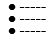 Наши услуги и цены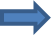 УдачныйУдачный – ТО «Кристалл»Взносы за участие в онлайн конкурсах«Соло» (335руб.) либо«ансамбль, детский» (170 руб./чел)№Фамилия и имя участника кол-ваДата рождения (число, месяц, год)